УВЕДОМЛЕНИЕо проведении публичных слушанийУважаемые жители Елизовского городского поселения!Комиссия по подготовке проекта Правил землепользования и застройки Елизовского городского поселения информирует о проведении публичных слушаний по проекту муниципального нормативного правового акта «О внесении изменений в муниципальный нормативный правовой акт «Правила землепользования и застройки Елизовского городского поселения Елизовского района Камчатского края» от 12.09.2011 № 10-НПА», которые будут проводиться 17 июля 2014 года в 17 часов 00 минут по адресу: г. Елизово, ул. Виталия Кручины, д. 19 а, третий этаж – зал заседаний Собрания депутатов Елизовского городского поселения, по следующим вопросам повестки дня:  Установление территориальной зоны застройки многоэтажными жилыми домами (Ж 4) по границам формируемого земельного участка, ориентировочной площадью 2000 кв.м., расположенного по ул. Кроноцкая, д. 2 в г. Елизово (в целях оформления земельного участка под индивидуальным жилым домом).Установление территориальной зоны застройки малоэтажными жилыми домами   (Ж 2) по границам земельного участка с кадастровым номером 41:05:0101003:374, расположенного в микрорайоне «Пограничный» г. Елизово (в целях приведения земельного участка, предоставленного под строительство индивидуальных жилых домов, в соответствие с градостроительным регламентом).Установление территориальной зоны объектов воздушного транспорта (ТИ 4) по границам земельного участка с кадастровым номером 41:05:0101006:3689 (в целях оформления земельного участка для реконструкции аэродрома аэропорта «Елизово»).Дополнение градостроительного регламента территориальной зоны коммерческого, социального и коммунально-бытового назначения (ОДЗ 3) условно разрешенным видом использования «объекты общественного питания».	Публичные слушания проводятся по инициативе заинтересованных лиц: Лазаревой Л.С.– по первому вопросу; ООО «Кам-Боулинг» – по второму вопросу; ФГУП «Администрация гражданских аэродромов (аэропортов)» – по третьему вопросу; Елизаровой В.В. – по четвертому вопросу.Предложения и замечания относительно указанных вопросов публичных слушаний, жители Елизовского городского поселения или юридические лица могут представить до               16 июля 2014 года (включительно) по адресу: г. Елизово, ул. Виталия Кручины, д. 20, каб. 23 или по тел./факсу 7-30-16, по данному адресу и телефону Вам также может быть предоставлена интересующая Вас информация по указанным публичным слушаниям.Просьба к жителям Елизовского городского поселения принять участие в                               публичных слушаниях.                           Приложение: проект МНПА с приложениями на 5 стр.18 июня 2014 года                                                                        Комиссия по подготовке проекта Правил землепользования и застройки                                                    Елизовского городского поселенияПРОЕКТподготовлен на основании постановления администрации Елизовского городского поселения № 434-п от 04.06.2014 года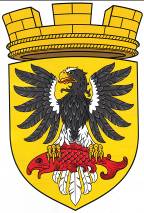 ЕЛИЗОВСКИЙ МУНИЦИПАЛЬНЫЙ РАЙОН«ЕЛИЗОВСКОЕ ГОРОДСКОЕ ПОСЕЛЕНИЕ»Муниципальный нормативный правовой актО внесении изменений в муниципальный нормативный правовой акт «Правила землепользования и застройки Елизовского городского поселения Елизовского района Камчатского края» от 12.09.2011 № 10-НПАПринят Решением Собрания депутатов Елизовского городского поселения  №_____ от __________________      Статья 1. Внести в муниципальный нормативный правовой акт «Правила землепользования и застройки Елизовского городского поселения Елизовского района Камчатского края» от 12.09.2011 № 10-НПА, принятые Решением собрания депутатов Елизовского городского поселения от 07.09.2011 года №126, следующие изменения:В Разделе II карта градостроительного зонирования: установить территориальную зону застройки многоэтажными жилыми домами (Ж 4) по границам формируемого земельного участка, ориентировочной площадью 2000 кв.м., расположенного по ул. Кроноцкая, д. 2 в г. Елизово (приложение 1);установить территориальную зону застройки малоэтажными жилыми домами (Ж 2) по границам земельного участка с кадастровым номером 41:05:0101003:374, расположенного в микрорайоне «Пограничный» г. Елизово (приложение 2);установить территориальную зону объектов воздушного транспорта (ТИ 4) по границам земельного участка с кадастровым номером 41:05:0101006:3689 (приложение 3).В Разделе III градостроительные регламенты:  дополнить пункт 3 градостроительного регламента территориальной зоны коммерческого, социального и коммунально-бытового назначения (ОДЗ 3) условно разрешенным видом использования «объекты общественного питания», следующего содержания:       Статья 2.        Настоящий муниципальный нормативный правовой акт вступает в силу после его официального опубликования (обнародования).Глава Елизовскогогородского поселения						           А.А. Шергальдин№ ___ - НПА от «___» _________ 20__ годаПриложение 1 к проекту муниципального нормативного правового акта «О внесении изменений в муниципальный нормативный правовой акт «Правила землепользования и застройки Елизовского городского поселения Елизовского района Камчатского края» от 12.09.2011 № 10-НПА»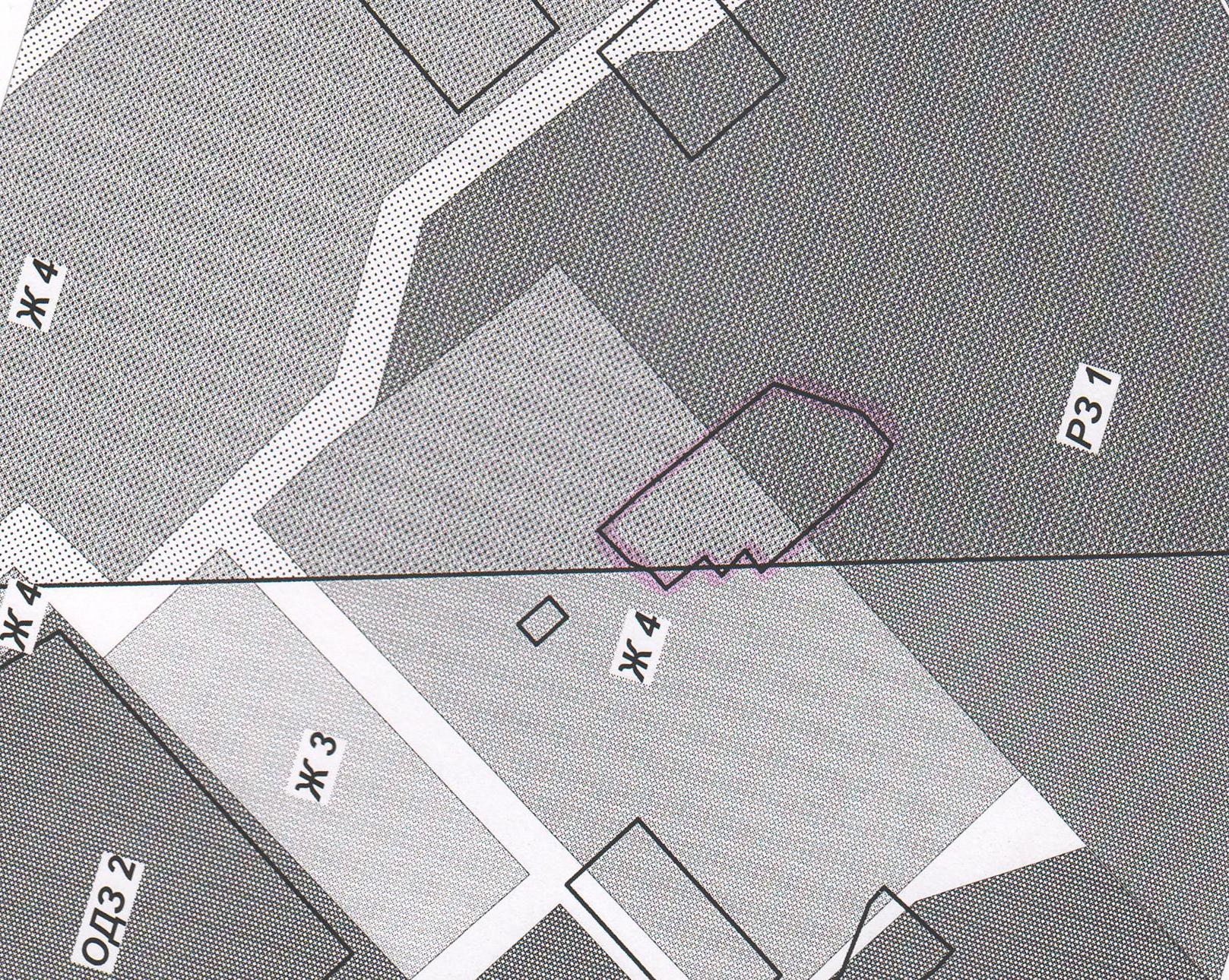                Приложение 2	 к проекту муниципального нормативного правового акта «О внесении изменений в муниципальный нормативный правовой акт «Правила землепользования и застройки Елизовского городского поселенияЕлизовского района Камчатского края» от 12.09.2011 № 10-НПА»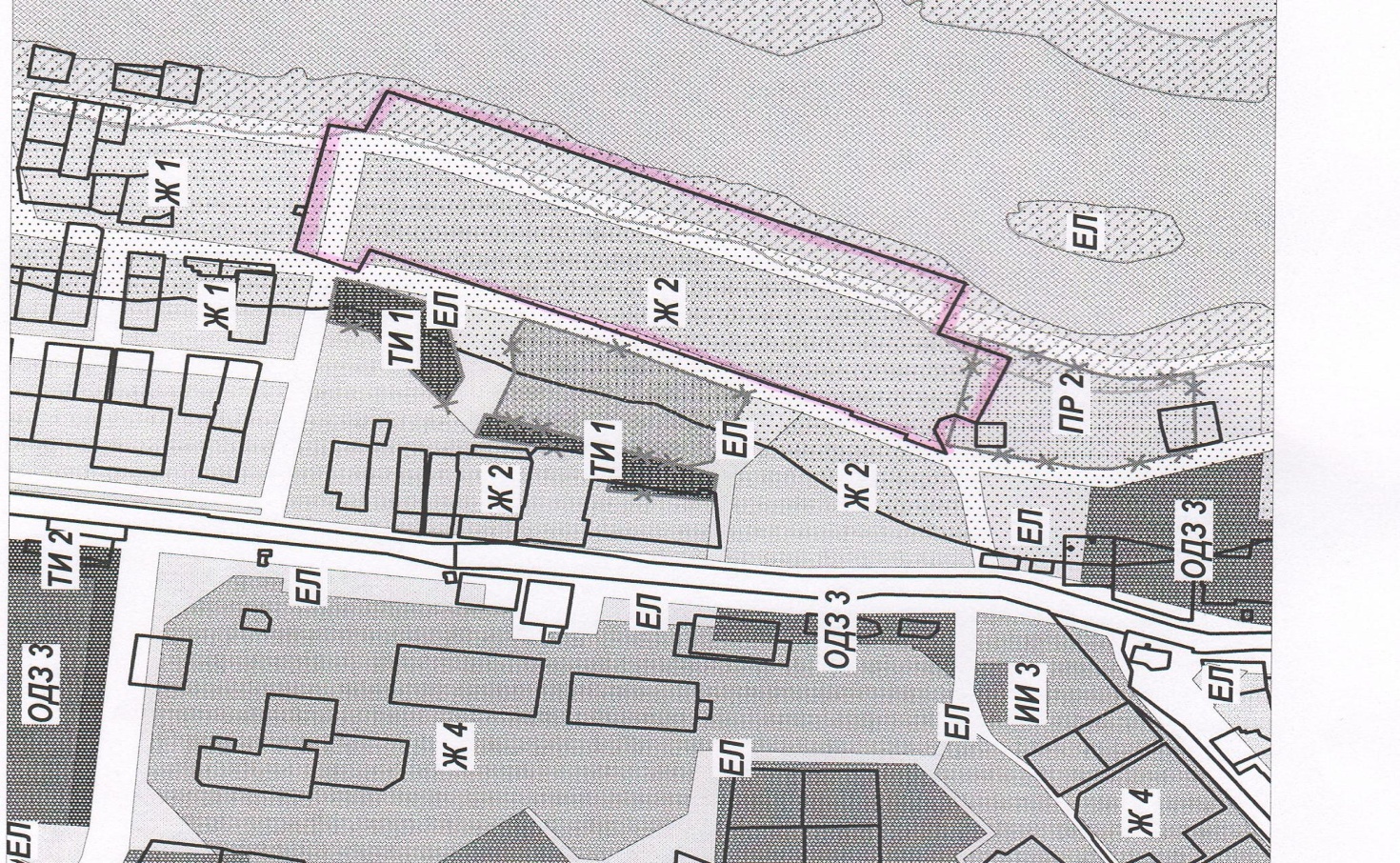 	Приложение 3 к проекту муниципального нормативного правового акта «О внесении изменений в муниципальный нормативный правовой акт «Правила землепользования и застройки Елизовского городского поселенияЕлизовского района Камчатского края» от 12.09.2011 № 10-НПА»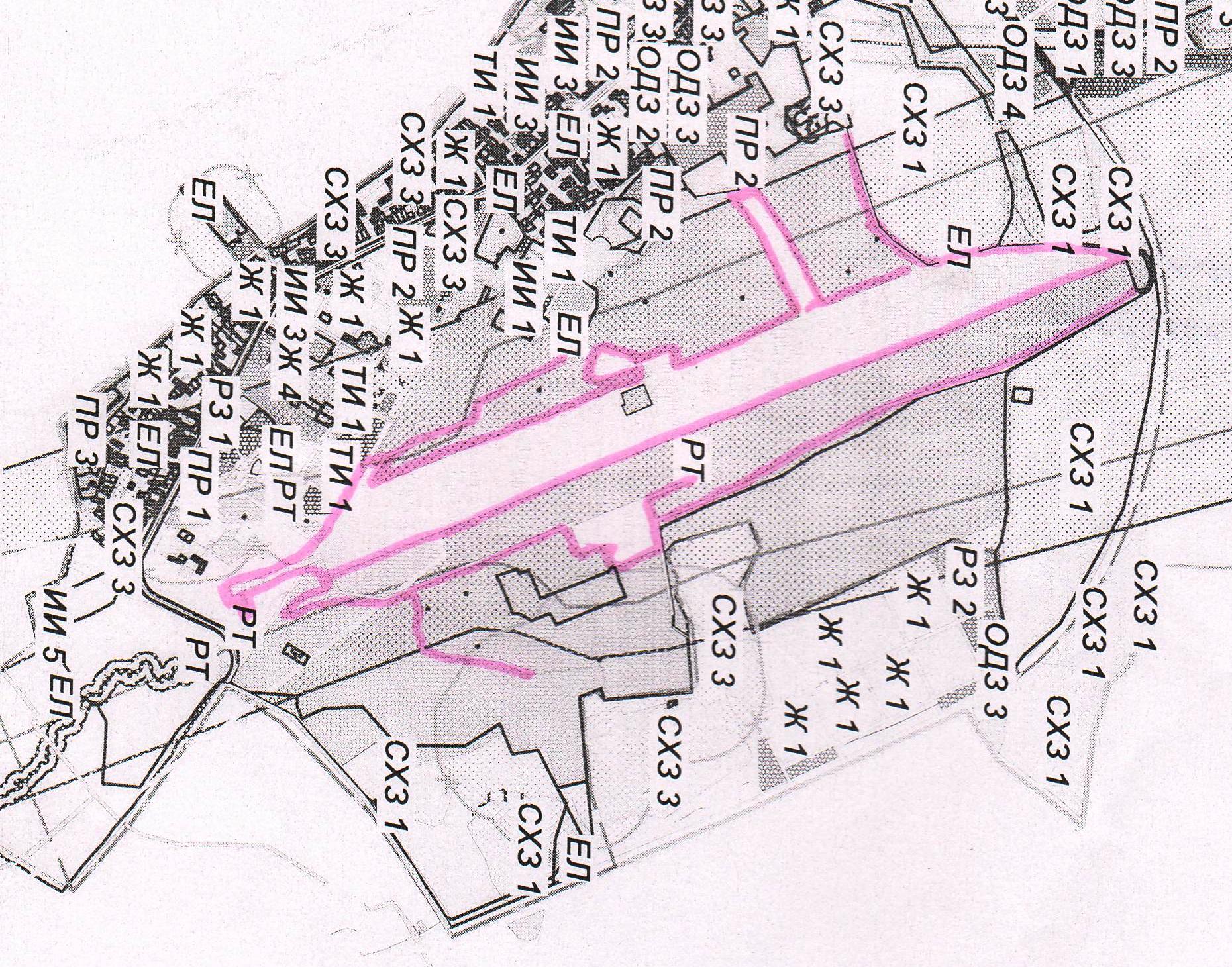 ВИДЫ РАЗРЕШЕННОГО ИСПОЛЬЗОВАНИЯ ЗЕМЕЛЬНЫХ УЧАСТКОВ И ОКСПРЕДЕЛЬНЫЕ РАЗМЕРЫ ЗЕМЕЛЬНЫХ УЧАСТКОВ И ПРЕДЕЛЬНЫЕ ПАРАМЕТРЫ РАЗРЕШЕННОГО СТРОИТЕЛЬСТВА, РЕКОНСТРУКЦИИ ОКСОГРАНИЧЕНИЯ ИСПОЛЬЗОВАНИЯ ЗЕМЕЛЬНЫХ УЧАСТКОВ И ОКСОбъекты общественного питания.Этажность – до 3 эт.Отступ от красной линии – не менее 3 м.Минимальная площадь земельного участка – 500 кв.м.Максимальный процент застройки – 50.В соответствии с действующими нормами, правилами и регламентами.